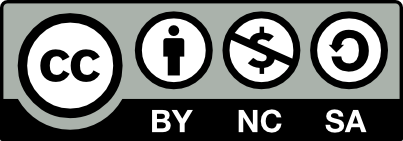 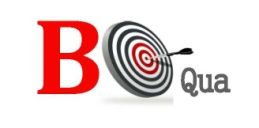 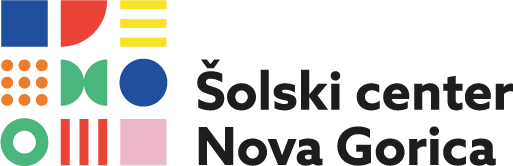 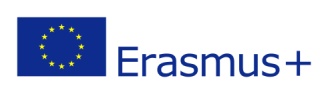 Selection of teaching and learning materials – module »Vocational orientation in the commercial sector« - Unit A3 – Part 2Choose partner for excercise in couple!Instruction:on the chair turn against to each otherfirst play the first role according to the instructions on the paperafter a minute replace the roles with the partner and try to play second role (1 min)After that try together answer to following questions:Role play analysis:how did you try not to communicate?How did you feel about it?What strategies did you use to avoid communication?What was harder for you: to communicate with someone who is trying not to communicate or be in the role of the one who "does not communicate"? Why?Is the absence of a response from your partner means that it did not actually respond to the communication?Is it possible that we wouldn`t communicate with each other? Justify your answer!Source: VEC, T (2005) KOMUNIKACIJA – UMEVANJE SPORAZUMA. Ljubljana: Svetovalni center za otroke, mladostnike in starše.